DURING THE MOBILITY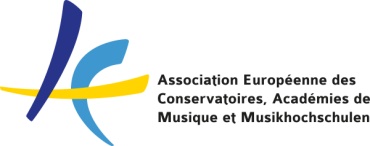 CHANGES TO THE ORIGINAL LEARNING AGREEMENTExceptional changes to the proposed mobility programme Table A2: Exceptional changes to study programme at Receiving Institution or additional components in case of extension of stay abroad (changes of Table A)Table B2: Exceptional changes to Recognition at Sending Institution (changes of Table B) The student, the Sending and the Receiving Institutions confirm by e-mail or signature that they approve the proposed amendments to the mobility programme.Changes of responsible person(s), if any:* Reasons for exceptional changes to study programme abroad:Component code (if any) at Receiving Institution Component title (as indicated in the course catalogue) at Receiving InstitutionDeleted component[tick if applicable]Added component[tick if applicable]Reason for change*Number of ECTS credits or equivalent to be awarded by Receiving Institution upon successful completion of the component□□□□□□□□□□Total: …………Component code (if any) at Sending Institution Component title (as indicated in the course catalogue) at Sending InstitutionDeleted component[tick if applicable]Added component[tick if applicable]Number of ECTS credits or equivalent □□□□□□□□□□Total: …………StudentStudent’s signature	                                                                   Date:Sending InstitutionResponsible person’s signature 	                                                          Date: 	Receiving InstitutionResponsible person’s signature 	                                                           Date: 	New Responsible person in Sending Institution:Name:		Function:	Phone number:		E-mail:	New Responsible person in Receiving Institution:Name:		Function:	Phone number:		E-mail:	Reasons for deleting a componentReason for adding a component1) Previously selected educational component is not available at receiving institution5) Substituting a deleted component2) Component is in a different language than previously specified in the course catalogue6) Extending the mobility period3) Timetable conflict7) Other (please specify)4) Other (please specify)